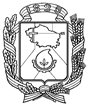 АДМИНИСТРАЦИЯ ГОРОДА НЕВИННОМЫССКАСТАВРОПОЛЬСКОГО КРАЯПОСТАНОВЛЕНИЕ01.06.2021                                 г. Невинномысск                                          № 947О внесении изменений в Порядок формирования и финансового обеспечения выполнения муниципального задания в отношении муниципальных учреждений города Невинномысска, утвержденный постановлением администрации города Невинномысска от 27.03.2020 № 491 В соответствии со статьей 69.2 Бюджетного кодекса Российской Федерации, статьей 9.2 Федерального закона от 12 января 1996 года № 7-ФЗ «О некоммерческих организациях», статьей 4 Федерального закона от                03 ноября 2006 года № 174-ФЗ «Об автономных учреждениях», постановляю:1. Внести в Порядок формирования и финансового обеспечения выполнения муниципального задания в отношении муниципальных учреждений города Невинномысска, утвержденный постановлением администрации города Невинномысска от 27.03.2020 № 491 «Об утверждении Порядка формирования и финансового обеспечения выполнения муниципального задания в отношении муниципальных учреждений города Невинномысска», следующие изменения:в абзаце первом пункта 4 слова «в срок не позднее одного месяца» заменить словами «в течение 15 рабочих дней»;в абзаце первом пункта 27 слова «, но не позднее 01 января очередного финансового года» исключить. 2. Опубликовать настоящее постановление в газете «Невинномысский рабочий», а также разместить в сетевом издании «Редакция газеты «Невинномысский рабочий» и на официальном сайте администрации города Невинномысска в информационно-телекоммуникационной сети «Интернет».3. Настоящее постановление вступает в силу cо дня опубликования и распространяется на правоотношения, возникшие с 01 января 2021 года.Глава города НевинномысскаСтавропольского края                                                                    М.А. Миненков